COLEGIO DE BACHILLERES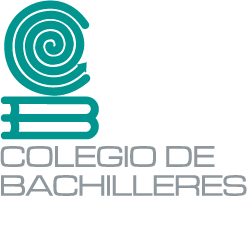 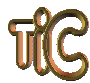 TECNOLOGÍAS DE LA INFORMACIÓN Y LA COMUNICACIÓN 1TAREA CLASE 8. CORTE 2. INSUMO 5Nombre:   Plantel:   E-mail fallidoLa historia finalizaba de la siguiente manera…Terminó de escribir el e-mail y, sin pararse a releerlo le dio ENVIAR. Un segundo después se arrepintió de haberlo hecho.Pero ¿quién ha escrito el e-mail? ¿A quién se lo ha enviado? ¿Qué decía el contenido? Invéntate una historia para este microrrelato:Si el autor del e-mail se arrepintió de haberlo enviado, debería hacer algo para que la persona a la que va dirigido no lo reciba. Continúa el relato inventando una historia de ficción o espionaje…Ya que estás en eso, ponle un título a la historia…